РЕШЕНИЕПОМШУÖМ« 15 » октября 2021 года			                                   № 3-2/8      пгт.Путеец, г.Печора,       Республика КомиОб утверждении базовой ставки арендной платы за пользование муниципальным имуществом городского поселения «Путеец» на 2022 годВ целях повышения эффективности использования муниципального имущества, находящегося в собственности городского поселения «Путеец», руководствуясь статьей 39 Устава муниципального образования городского поселения «Путеец», Совет городского поселения «Путеец» решил:Утвердить базовую ставку арендной платы на 2022 год:за аренду недвижимого имущества городского поселения «Путеец» в размере 1 493 рублей за 1 кв.м. в год для представителей малого и среднего предпринимательства;за аренду недвижимого  имущества городского поселения «Путеец» в размере 1 750 рублей за 1 кв.м. в год для иных хозяйствующих субъектов. Решение Совета городского поселения «Путеец» от 27 ноября 2020 года № 2-36/156 «Об утверждении базовой ставки арендной платы за пользование муниципальным имуществом городского поселения «Путеец» на 2021 год» считать утратившим силу с 01 января 2022 года.Обнародовать настоящее решение путем размещения на официальном сайте муниципального образования городского поселения «Путеец» (http://puteec.pechoraonline.ru).Контроль за выполнением настоящего решения возложить на постоянную комиссию Совета городского поселения «Путеец» по бюджету, экономической политике и имущественных отношений.Настоящее решение вступает в силу с 01 января 2022 года.СОВЕТГОРОДСКОГО ПОСЕЛЕНИЯ«ПУТЕЕЦ»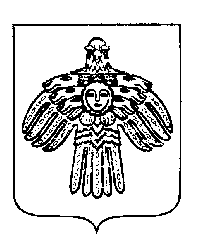  «ПУТЕЕЦ»КАР ОВМÖДЧÖМИНСАСÖВЕТГлава городского поселения «Путеец» -председатель Совета поселения               И.И. Лобовикова